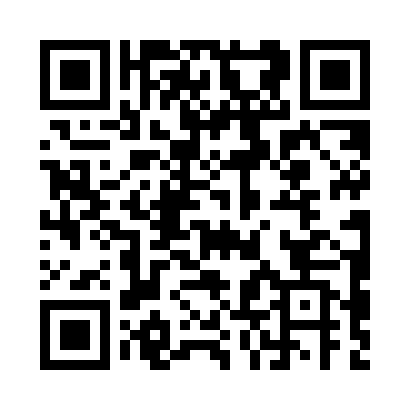 Prayer times for Tuchersfeld, GermanyWed 1 May 2024 - Fri 31 May 2024High Latitude Method: Angle Based RulePrayer Calculation Method: Muslim World LeagueAsar Calculation Method: ShafiPrayer times provided by https://www.salahtimes.comDateDayFajrSunriseDhuhrAsrMaghribIsha1Wed3:325:511:125:138:3310:422Thu3:295:491:125:138:3510:453Fri3:265:471:115:148:3610:484Sat3:235:461:115:158:3810:505Sun3:205:441:115:158:3910:536Mon3:175:421:115:168:4110:567Tue3:145:411:115:168:4210:598Wed3:105:391:115:178:4411:019Thu3:075:381:115:188:4511:0410Fri3:045:361:115:188:4711:0711Sat3:015:351:115:198:4811:1012Sun2:575:331:115:198:4911:1313Mon2:555:321:115:208:5111:1614Tue2:555:301:115:208:5211:1915Wed2:545:291:115:218:5411:2016Thu2:545:281:115:218:5511:2017Fri2:535:261:115:228:5611:2118Sat2:535:251:115:228:5811:2119Sun2:525:241:115:238:5911:2220Mon2:525:231:115:239:0011:2321Tue2:515:211:115:249:0211:2322Wed2:515:201:115:249:0311:2423Thu2:515:191:115:259:0411:2424Fri2:505:181:115:259:0511:2525Sat2:505:171:125:269:0711:2626Sun2:505:161:125:269:0811:2627Mon2:495:151:125:279:0911:2728Tue2:495:141:125:279:1011:2729Wed2:495:131:125:289:1111:2830Thu2:485:131:125:289:1211:2831Fri2:485:121:125:299:1311:29